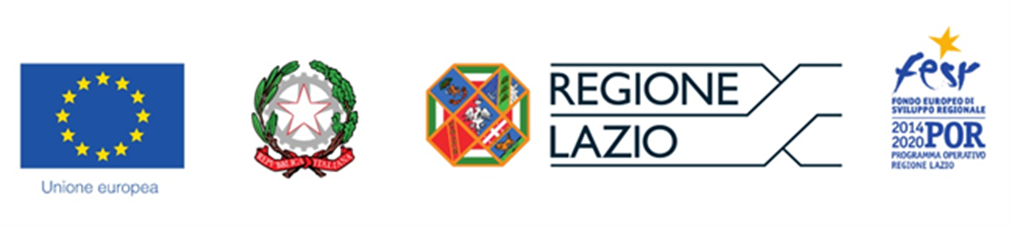 AVVISO PUBBLICOPOTENZIAMENTO DELLE INFRASTRUTTURE DELLA RICERCA PNIR PER ELEVARE IL TASSO DI INNOVAZIONE DEL TESSUTO PRODUTTIVO REGIONALEProgetto ……..[PREMESSAIl presente documento, parte integrante dell’Avviso, fornisce le linee guida per la presentazione del Progetto.Le successive indicazioni e schemi costituiscono una traccia da seguire, ma non sono vincolanti per i Richiedenti che possono adattarli ai casi concreti. Queste fanno riferimento all’Infrastruttura PNIR ma nel caso l’Investimento oggetto della Sovvenzione riguardi un Nodo di una Infrastruttura Distribuita, devono intendersi riferite a tale Nodo le informazioni più di dettaglio: di natura tecnica, riguardanti l’Investimento; di natura gestionale, in particolare qualora tale Nodo è o sarà dotato di una autonomia gestionale sufficiente per garantire l’assenza di sovvenzionamento indiretto alle attività economiche. E’ evidente che la valutazione del Progetto dipende dalla chiarezza, riscontrabilità e appropriatezza della descrizione: dell’attività svolta nell’Infrastruttura PNIR e di quella da svolgersi a seguito del suo potenziamento;della coerenza degli Investimenti previsti con tale potenziamento e dalla attendibilità della pianificazione economica e finanziaria nel suo complesso, comprese le evidenze documentali che, a seconda dei casi, i Richiedenti ritengono utili e sono in grado di fornire (impegni o manifestazione di interessi degli utenti, di partner, di eventuali altri finanziatori, etc.). Nel caso di nuovi Nodi adattare le descrizioni e i dati richiesti, in particolare quelli riguardanti la situazione esistente, con riferimento alle dotazioni ed organizzazioni che si prevede andranno a costituire il nuovo Nodo. Nel caso degli Organismi di Ricerca che hanno richiesto la sovvenzione al 100% su una quota degli Investimenti, i dati storici (ove presenti attività economiche) e la pianificazione economica e finanziaria vanno debitamente articolati in attività economiche e non economiche (inclusi i costi per ammortamenti e per il capitale). A tal fine si tenga conto che: la percentuale massima di Sovvenzione del 75% (“%S”) sulle Spese Ammissibili implica che la quota di utilizzo della nuova capacità produttiva dedicata ad attività economica (“%AE”) non può superare il 50% e, più in generale: %S = 50% x %AE + 100% x (100%-%AE) = 1 - 50% x %AE => %AE > (1-S%) / 50%;tale quota di attività economica massima (%AE) fa riferimento alla nuova capacità produttiva (frutto degli Investimenti), pertanto può risultare diversa per il complesso del totale della capacità operativa a regime (ad es. 0% di quella preesistente ed il 50% di quella nuova). Convenzionalmente e se non altrimenti motivato l’anno 1 del piano coincide con l’anno 2020.]1. INFORMAZIONI SULL’INFRASTRUTTURA PNIR ESISTENTE1.1. Caratteristiche scientifiche e tecniche[Descrivere, inquadrandole anche nel contesto nazionale e internazionale della ricerca, la finalità dell’Infrastruttura PNIR, le sue attività, anche con riferimento alle collaborazioni in essere e gli elementi utili a verificare la sua appartenenza ad un Distretto Tecnologico regionale (Aeronautico - DTA, Bioscienze o scienze della vita - DTB, o tecnologie dei beni Culturali - DTC), le dotazioni tecnologiche esistenti incluse quelle immateriali quali data-base, software, diritti di proprietà intellettuale, ecc.. Se possibile fornire una stima del valore a nuovo di tali dotazioni. Indicare le sedi fisiche e le loro caratteristiche (mq, tipologia, ecc.) e gli eventuali Nodi.] ………………………………………………………………………………………………………………………………………………………………………………………………………………………………………………………………………………………………………………………………………………………1.2. Struttura di governo[Descrivere sinteticamente e allegare o dare i riferimenti per reperire su internet, lo statuto dell’Infrastruttura PNIR, o documento assimilabile, che garantisca unicità di conduzione scientifica e tecnica assimilabile a quelle previste per le ERIC e, se diversi, i documenti che definiscono le modalità di accesso all’Infrastruttura PNIR e dei servizi connessi inclusive di prezzi e tariffe. Descrivere le relazioni anche di altra natura che intercorrono tra i soggetti soci o promotori dell’Infrastruttura PNIR (Università, Enti di Ricerca o altro), i soggetti proprietari o che hanno comunque un valido titolo legale per mettere a disposizione gli spazi ed i luoghi dove si svolge l’attività dell’Infrastruttura PNIR e dove sono localizzate le sue dotazioni tecnologiche e le risorse umane, e gli eventuali ulteriori soggetti con cui si hanno relazioni strutturali.]  ………………………………………………………………………………………………………………………………………………………………………………………………………………………………………………………………………………………………………………………………………………………1.3. Quantificazione della capacità produttiva esistente e del suo utilizzo[Descrivere la capacità produttiva esistente specificando i motivi della scelta del o degli indicatori utilizzati (ore macchina, ecc.), il metodo di calcolo della capacità potenziale e relativi parametri (es. orari, stagionalità, fermi tecnici, per manutenzione, ecc.), altri elementi che possono differenziare l’offerta anche in termini di prezzi e tariffe (es. configurazione dell’Infrastruttura messa a disposizione dell’utenza, servizi aggiuntivi, ecc.) e quindi quantificare la capacità utilizzata per attività economiche, non economiche o inutilizzata nell’ultimo triennio.]………………………………………………………………………………………………………………………………………………………………………………………………………………………………………………………………………………………………………………………………………………………1.4. Ricavi, fonti di finanziamento corrente e indicatori di risultato[Riportare i ricavi, le fonti di finanziamento corrente e i risultati ottenuti negli ultimi tre anni (2016, 2017 e 2018). Per il 2018 si faccia riferimento anche a dati di preconsuntivo o all’ultimo budget disponibile, come anche per le successiva tabella relativa ai costi di cui al p. 1.6. Ove si disponga di una contabilità economico-patrimoniale si utilizzino le voci di cui alla tabella del p. 3.3, altrimenti si utilizzino i dati della contabilità finanziaria (entrate, al netto di quelle vincolate alla realizzazione di investimenti e di quelle finanziarie, es. assunzione di mutui, ecc.). Si fa presente che i ricavi (entrate), devono essere omogenei con i costi operativi effettivi della Infrastruttura e, senz’altro ciò dovrà essere assicurato in prospettiva dalla Contabilità Separata. Tra i fenomeni che possono portare alla mancata contabilizzazione di taluni costi operativi può avere una certa rilevanza la messa disposizione dell’Infrastruttura PNIR di personale a titolo gratuito, specie se da parte dell’Università o Ente di ricerca che è anche titolare dell’Infrastruttura, ma anche la messa a disposizione di locali, utenze, ecc. Le voci in tabella “Distacchi o assimilabili” (presenti sia tra i ricavi/entrate, che tra i costi/uscite) consentono di rappresentare tali fenomeni, ancorché non rilevati contabilmente, anche tramite ragionevoli stime.] [Indicare informazioni rilevanti ai fini della valutazione del Progetto, non presenti in tabella, quali:la tipologia di Imprese utilizzatrici, clienti o partner (PMI o grandi imprese; settori in cui operano) e relativa territorialità (Lazio, resto di Italia o internazionali);la natura dei finanziamenti pubblici ottenuti (europei, nazionali, regionali, ecc.);altri risultati di particolare rilievo ottenuti prima del 2016.Illustrare i punti di forza e di debolezza dell’Infrastruttura PNIR nel contesto della ricerca competitiva.]………………………………………………………………………………………………………………………………………………………………………………………………………………………………………………………………………………………………………………………………………………………1.5. Descrizione dell’organizzazione[Descrivere la dotazione a fine 2018 di risorse umane distinte per funzioni, unità organizzative, tipologie contrattuali (inclusi distacchi o economicamente assimilabili). Indicare le sedi, se l’Infrastruttura PNIR ne possiede più di una, in cui lavora il personale ed il rispettivo numero di addetti. Illustrare l’esperienza e le capacità delle figure chiave incluso il management (se del caso allegare CV), le qualificazioni ottenute (certificazioni, omologazioni, ecc.) e quant’altro ritenuto rilevante ai fini della valutazione.]………………………………………………………………………………………………………………………………………………………………………………………………………………………………………………………………………………………………………………………………………………………1.6. Descrizione e quantificazione dei costi storici[Riportare i costi sostenuti negli ultimi tre anni (2016, 2017 e 2018). Ove si disponga di una contabilità economico-patrimoniale si utilizzino le voci di cui alla tabella del p. 3.4, altrimenti si utilizzino i dati (uscite) della contabilità finanziaria. La voce ammortamenti si può anche non compilare sebbene dovrà essere contemplata nella Contabilità Separata.]  2. PIANO DI SVILUPPO E DI INVESTIMENTO2.1. Obiettivi del piano di sviluppo[Descrivere la strategia generale dell’Infrastruttura PNIR per migliorare l’attuale posizionamento competitivo ed il livello di eccellenza dell’Infrastruttura PNIR nel contesto anche internazionale della ricerca, facendo benchmarking con infrastrutture assimilabili. Nel caso gli Investimenti riguardino un nuovo Nodo specificare i motivi di tale scelta nell’ambito di tale strategia generale.]………………………………………………………………………………………………………………………………………………………………………………………………………………………………………………………………………………………………………………………………………………………2.2. Azioni[Descrivere le azioni, specificando quelle già avviate, programmate o non ancora realizzabili, da perseguire per raggiungere gli obiettivi del piano di sviluppo inclusi gli investimenti, anche diversi da quello oggetto della richiesta di Sovvenzione, e le azioni riguardanti l’organizzazione, in particolare per quanto riguarda le figure chiave ed il management, la creazione o il consolidamento di partenariati strategici, e quanto altro ritenuto utile ai fini della valutazione. Descrivere, ove ricorra il caso, gli adeguamenti previsti alla regolamentazione statutaria o relativa alle modalità di accesso dell’Infrastruttura PNIR o del suo Nodo interessato all’Investimento e con idonea autonomia economica o organizzativa.] ………………………………………………………………………………………………………………………………………………………………………………………………………………………………………………………………………………………………………………………………………………………2.3. Caratteristiche tecniche dell’Investimento [Illustrare le caratteristiche tecniche dell’Investimenti, sottolineando in particolare quelle che sono state previste per soddisfare le esigenze di utilizzatori esistenti e potenziali che nel capitolo seguente si prevede contribuiscano all’equilibrio economico e finanziario ed alla redditività degli Investimenti. Illustrare come, le componenti dell’Investimento contribuiscano all’incremento della capacità produttiva e quindi quella totale (come poi riportata al p. 3.3 e, se del caso specificando gli ulteriori fattori che influiscono sull’eventuale differenza rispetto a quella relativa al 2018 riportata nel p. 1.3,). Illustrare l’innovatività dell’infrastruttura inclusa la sostenibilità infrastrutturale. Illustrare e fornire una stima di eventuali investimenti diversi da quelli su cui si richiede la Sovvenzione che potrebbero essere finanziate con gli importi eventualmente da recuperare per effetto del rispetto della normativa sugli aiuti di Stato (eventuali potenziamenti ulteriori che potrebbero essere previsti, in particolare, nel caso di investimenti modulari).]………………………………………………………………………………………………………………………………………………………………………………………………………………………………………………………………………………………………………………………………………………………2.4. Analisi dei vincoli esistenti [Descrivere i lavori e le opere interferenti da realizzare o in corso, le autorizzazioni da ottenere per la realizzazione Investimenti, i vincoli architettonici, paesaggistici ecc. Indicare il fabbisogno in sede di progettazione per analisi tecnologiche, di impatto ambientale, per la sostenibilità infrastrutturale, idro-geologiche, antisismiche, ecc.]………………………………………………………………………………………………………………………………………………………………………………………………………………………………………………………………………………………………………………………………………………………2.5. Stima dei tempi di realizzazione dell’intervento [Indicare la stima dei tempi di realizzazione (a partire dalla Data di Trasmissione dell’Atto d’Impegno) e gli elementi su cui si basa tale stima, anche in considerazione dei vincoli illustrati nel punto precedente, delle interrelazioni con altri interventi (in corso di realizzazione o programmati), degli eventuali accordi necessari con soggetti terzi. Per i soggetti tenuti a rispettare il D. Lgs. 50/2016 e s. m. i. o, anche nei casi di spese sotto soglia, procedure di evidenza pubblica, indicare la procedura prevista specificando i motivi della scelta ed i relativi tempi. Ove si richieda la deroga fino a 6 mesi per la presentazione della Documentazione di Gara o quella fino ad un massimo di 24 mesi per la realizzazione e rendicontazione del Progetto, descrivere accuratamente le straordinarie complessità di natura tecnica o procedurale che motivano tale richiesta.] ………………………………………………………………………………………………………………………………………………………………………………………………………………………………………………………………………………………………………………………………………………………2.6. Quadro Economico di Previsione[Indicare il valore delle singole componenti del Quadro Economico di Previsione dell’Investimento, fornendo gli elementi che hanno condotto a formulare le stime per le voci rilevanti (*), in particolare ove non allegata al Progetto la Documentazione di Gara o la documentazione alternativa di cui all’art. 6, comma 5 dell’Avviso. Distinguere, per le voci “opere murarie …”, “acquisti di beni” e “acquisti di servizi” le componenti previste all’art. 4, comma 1, lettere a), b) e c) dell’Avviso, ovverogli impianti o i complessi di strumenti scientifici;le risorse basate sulla conoscenza, quali collezioni, archivi o informazioni scientifiche strutturate;le infrastrutture basate su tecnologie abilitanti dell’informazione e comunicazione, quali le reti di tipo GRID, il materiale di tipo informatico, il software e gli strumenti di comunicazione e ogni altro mezzo strettamente necessario per soddisfare la domanda di ricerca cui si rivolge l’Infrastruttura PNIR.][Elementi di stima ed altre informazioni di rilievo per quanto riguarda l’ammissibilità delle Spese (es. la disciplina fiscale applicabile in materia di IVA, costi per il personale, natura dei lavori edili o impiantistici, ecc.).]………………………………………………………………………………………………………………………………………………………………………………………………………………………………………………………………………………………………………………………………………………………3. PIANIFICAZIONE ECONOMICA E FINANZIARIA3.1. Il mercato [Fornire un’analisi del mercato, dei potenziali utilizzatori dell’Infrastruttura e delle loro esigenze (domanda) e le modalità alternative con cui possono soddisfare tali esigenza (offerta) e descrivere le politiche anche di natura commerciale tese a favorire l’utilizzo della capacità produttiva incrementata per effetto dell’Investimento oggetto della Sovvenzione. Illustrare come ed in che misura tale domanda provenga da soggetti facenti parte delle filiere prioritarie della Smart Specialisation Strategy Regionale. Ove possibile fornire impegni o manifestazioni di interesse di potenziali utilizzatori e fornire comunque una rappresentazione organica, completa, chiara e condivisibile dei presupposti che fanno ritenere conseguibili i ricavi e le entrate previste, soprattutto quelle incrementali. Si attende che l’analisi e l’evidenza documentale a suo supporto sia tanto più oggettiva e condivisibile, tanto più l’incremento della capacità produttiva è quantitativamente rilevante o qualitativamente diverso rispetto ai dati storici (es. nuovi Nodi, ecc.).]………………………………………………………………………………………………………………………………………………………………………………………………………………………………………………………………………………………………………………………………………………………3.2. Modifiche gestionali e nell’organizzazione[Illustrare le modifiche nell’organizzazione (rispetto quanto illustrato al p. 1.5 e, se del caso, al p. 1.2 ed al p. 2.2) che si intendono effettuare per effetto dell’Investimento e più in generale del piano di sviluppo, con particolare riferimento a quelle tese ad intercettare la domanda per utilizzare l’incremento della capacità produttiva dovuta all’Investimento e contribuire alla sostenibilità economica e finanziaria dell’Infrastruttura PNIR. Illustrare in particolare l’eventuale rafforzamento dei partenariati strutturali, la creazione di nuove funzioni e strutture o il rafforzamento di quelle esistenti, le qualificazioni da ottenere (es. certificazioni, omologazioni, ecc.), l’inserimento di nuove figure chiave o manageriali, i relativi profili e le modalità di reclutamento, e quanto altro necessario per il funzionamento e il successo dell’attività.]………………………………………………………………………………………………………………………………………………………………………………………………………………………………………………………………………………………………………………………………………………………3.3. I ricavi e le fonti di finanziamento correnti previsionali[Indicare in primo luogo il profilo temporale della capacità produttiva potenziale incrementale oggetto dell’Investimento e quindi quella totale, e le previsioni per il relativo utilizzo.][Fornire quindi la composizione dei ricavi e le altre forme di finanziamento correnti, articolati come per i dati storici di cui al par. 1.4 ma al netto dell’IVA, previsti per competenza nei 5 anni di pianificazione, in coerenza con le indicazioni di cui precedenti punti 3.1 e 3.2. Illustrare come sono state stimate le altre voci patrimoniali e finanziarie collegate al ciclo dei ricavi (es. dilazioni che determinano l’incremento dei crediti Vs. clienti, ecc.). Si ricorda che convenzionalmente il primo anno di piano è il 2020, il 2019 non deve essere pertanto compilato (anche con riferimento alle tabelle successive) a meno che non ci siano dei motivi particolari che inducano a ritenere i dati del 2019 sensibilmente diversi dal 2018, ultimo anno di consuntivo.][Evidenziare, in particolare, eventuali discontinuità con i risultati storici diverse da quelle dovute all’incremento della capacità produttiva per effetto del Piano di Investimento o comunque non già argomentate in precedenza (es. differente configurazione dell’Infrastruttura, maggiori servizi aggiuntivi, diversa articolazione dei prezzi e delle tariffe, ecc.)] ………………………………………………………………………………………………………………………………………………………………………………………………………………………………………………………………………………………………………………………………………………………3.4. Costi operativi previsionali[Descrivere e quantificare i costi incrementali rispetto i dati storici, in coerenza con le previsioni di utilizzo della maggiore capacità produttiva ed eventuali nuove modalità di funzionamento. Indicare in particolare il personale incrementale, distinto per funzioni, unità organizzative, tipologie contrattuali e comunque le variazioni previste rispetto al dato di fine 2018 riportato al p. 1.5. Descrivere i profili e le modalità di reclutamento di tale personale incrementale con particolare evidenza delle modalità con cui attrarre talenti e giovani ricercatori italiani e stranieri (criterio di valutazione D). Indicare le sedi, se l’Infrastruttura PNIR ne possiede o ne possederà più di una anche per effetto del piano di sviluppo, in cui lavora il personale incrementale e quello complessivo (per le IR Virtuali si tenga anche conto di quanto stabilito dall’art. 3, comma 1, lettera c), circa l’incremento occupazionale necessario per l’ammissibilità del Progetto). Indicare le aliquote ordinarie applicate agli investimenti oggetto di Sovvenzione.]………………………………………………………………………………………………………………………………………………………………………………………………………………………………………………………………………………………………………………………………………………………[Quantificare quindi i costi operativi, articolati come per i dati storici di cui al par. 1.6, previsti per competenza ed al netto dell’IVA nei 5 anni di pianificazione e le altre voci patrimoniali e finanziarie conseguenti al ciclo dei costi. Per la voce “materiali di consumo” indicare i consumi (acquisti al netto della variazione in aumento delle scorte di magazzino o sommati alla variazione in diminuzione) ove il fenomeno delle scorte sia rilevante, altrimenti indicare gli acquisti.][Evidenziare, in particolare, eventuali discontinuità con i costi storici diversi da quelle dovute all’incremento della capacità produttiva per effetto dell’Investimento o comunque non già argomentate in precedenza.] ………………………………………………………………………………………………………………………………………………………………………………………………………………………………………………………………………………………………………………………………………………………3.5. Coperture finanziarie[Descrivere le fonti di copertura finanziaria del Piano degli Investimenti previsti e del complesso dei fabbisogni finanziari (capitale circolante, IVA, etc.) necessari per l’avviamento o il potenziamento dell’Infrastruttura PNIR o comunque per sviluppare i ricavi/entrate previsti. Si descriva in particolare la natura di eventuali ulteriori finanziamenti pubblici tenendo conto che per non rientrare nella nozione di Aiuti di Stato, essi devono avere natura di capitale investito per lo svolgimento di attività economiche ed essere adeguatamente remunerati dai relativi prezzi e tariffe. Il “capitale investito” deve essere remunerato dal risultato operativo dell’attività economica, ovvero i ricavi imputabili a tale attività al netto dei relativi costi operativi di diretta imputazione (es. materiale o personale espressamente dedicato ad un’impresa utilizzatrice) e della quota di costi operativi non direttamente imputabili, questi ultimi determinati in ragione della capacità produttiva utilizzata per l’attività economica. Per stabilire l’entità di tale remunerazione di norma si utilizza l’indice di reddittività del capitale investito, il cd. WACC - Weighted Average Cost of Capital, riferito al medesimo settore economico o del settore più assimilabile.Si tenga conto che l’eventuale contributo finanziario anticipato da parte di Imprese partner può realisticamente avere natura di anticipo da clienti a fronte del successivo utilizzo dell’Infrastruttura, e che in questo caso, ove tale contributo è pari o superiore al 10% dell’investimento, è legittimo riservare loro un accesso preferenziale a condizioni che devono essere rese pubbliche e che evitino sovracompensazioni. Sembrerebbe opportuno, a tal fine, praticare degli “sconti” rispetto alle tariffe e prezzi praticati alle restanti imprese, rapportati al capitale investito da tali partner. Questo importo può essere maggiorato degli interessi di mercato, se la natura del apporto è assimilabile ad un prestito (da restituire comunque), o al rendimento del capitale investito (WACC) se invece la natura dell’apporto presenta dei margini di rischio (es. formule del tipo take or pay).]………………………………………………………………………………………………………………………………………………………………………………………………………………………………………………………………………………………………………………………………………………………………………………………………………………………………………………………………………………………………………………………………………………………………………………………………………………………………………………………………………………………………………………3.6. Piano economico-finanziario[Compilare in coerenza con le informazioni fornite in precedenza, la tabella del piano economico e finanziario. Gli scoperti di c/corrente, i prestiti non a scadenza (anticipo ordini o fatture o linee di credito autoliquidanti assimilabili) e, per i soggetti a cui si applicano le regole di contabilità pubblica, le anticipazioni di cassa del tesoriere, vanno classificate nel saldo finanziario e non tra i prestiti.][Eventuali note e commenti.] ………………………………………………………………………………………………………………………………………………………………………………………………………………………………………………………………………………………………………………………………………………………[N.B. La tabella riprende con qualche semplificazione, il rendiconto finanziario utilizzato dai soggetti tenuti ad una contabilità economico-patrimoniale per rappresentare le entrate (+) e le uscite (-). In particolare partendo dai dati del risultato operativo (da conto economico), sono rappresentate:le entrate che (i) non transitano dal conto economico (aumenti di capitale o “donazioni” quale la sovvenzione in c/impianti oggetto dell’avviso, assunzione di prestiti, anticipi da clienti, IVA incassata per vendite) o (ii) che rettificano i costi ivi rappresentati a cui non corrisponde un’uscita (incremento dei debiti verso fornitori o delle scorte, ammortamenti);le uscite che (i) non transitano dal conto economico (investimenti, restituzione di prestiti, dividendi, IVA pagata ai fornitori o all’Erario, riduzione dei debiti verso fornitori o delle scorte) o (ii) che rettificano i ricavi ivi rappresentati a cui non corrisponde un’entrata (incremento dei crediti).I soggetti tenuti ad una contabilità finanziaria possono utilizzare il rendiconto finanziario per fare il procedimento inverso, e ricostruire in modo relativamente attendibile il conto economico e qualche elemento dello stato patrimoniale (per il quale occorrerebbe considerare lo stock pregresso di investimenti, crediti, debiti, ecc.).]Consuntivo201620172018Capacità produttiva potenzialeCapacità utilizzata per attività economicheCapacità utilizzata per attività non economicheCapacità inutilizzataConsuntivo201620172018Fatturato per la messa a disposizione a terzi dell’Infrastruttura – ImpreseFatturato per la messa a disposizione a terzi dell’Infrastruttura – non ImpreseFatturato c/terzi servizi di ricerca – ImpreseFatturato c/terzi servizi di ricerca – non ImpreseFatturato per cessione o licenze diritti di proprietà intellettuale o per trasferimento tecnologico Plus(Minus)valenze per vendita o write off di spin off… altro (specificare)A Sub totale Valore della Produzione  per attività economicheContributi pubblici assegnati tramite procedure competitiveRientri in c/capitale per vendita spin off B Sub totale altre entrate per ricerca competitivaC=A+B Sub totale entrate per ricerca competitivaAltri finanziamenti pubblici Rimborsi per distacchi o assimilabili1… altro (specificare)Totale EntrateNumero diritti di proprietà intellettuale depositatiNumero degli spin off autorizzati Numero dei progetti finanziati a seguito di una procedura competitivaImporto dei finanziamenti ottenuti a seguito di una procedura competitiva Importo dei finanziamenti associati ottenuti dai partner a seguito di una procedura competitiva – Imprese…. altri indicatori di risultato ritenuti rilevanti (specificare)Consuntivo201620172018Costi per il personaleDistacchi o assimilabiliMateriali di consumoCosti energeticiServizi ed assimilabiliCanoni e noleggiAmmortamenti3… altro (specificare)Totale costi operativiAltri costi generali, amministrativi e indirettiOneri finanziariInvestimenti in spin-off… altro (specificare)Totale costi non operativiTOTALE COSTITotale addetti (Unità Lavorative Annue)DescrizioneImporto complessivo (€)Spesa Ammissibile (€)Opere murarie e lavori edili a misura ed a corpo*Oneri di sicurezzaAcquisti di servizi*Acquisti di beni materiali*IVA subtotaleSubtotale Investimento oggetto di acquistoProgettazione esterna*Verifica della documentazione di gara da parte di organismi di controllo accreditati ai sensi della norma europea UNI CEI EN ISO/IEC 17020Progettazione ed altri costi del personale*Acquisizione aree o immobili e pertinenti indennizzi*Allacciamenti a pubblici servizi*Spese di procedura inclusa pubblicità e per commissioni giudicatriciSpese tecniche fase esecuzione e collaudoImprevistiIVA subtotaleSubtotale somme a disposizione Totale Quadro Economico di Previsione Impianto della Contabilità SeparataIVA su impianto della Contabilità SeparataPremi e spese per l’ottenimento della fidejussioneTotale Piano di InvestimentoPreventivo201920202021202320242025Capacità produttiva potenziale preesistente all’InvestimentoCapacità produttiva incrementale per effetto dell’InvestimentoCapacità produttiva potenziale totaleCapacità utilizzata per attività economicheCapacità utilizzata per attività non economicheCapacità inutilizzataConsuntivo201920202021202320242025Fatturato per la messa a disposizione a terzi dell’Infrastruttura – ImpreseFatturato per la messa a disposizione a terzi dell’Infrastruttura – non ImpreseFatturato c/terzi servizi di ricerca – ImpreseFatturato c/terzi servizi di ricerca – non ImpreseFatturato per cessione o licenze diritti di proprietà intellettuale o per trasferimento tecnologico Plus(Minus)valenze per vendita o write off di spin off… altro (specificare)A Sub totale Valore della Produzione  per attività economicheContributi pubblici assegnati tramite procedure competitiveRientri in c/capitale per vendita spin off B Sub totale altre entrate per ricerca competitivaC=A+B Sub totale entrate per ricerca competitivaAltri finanziamenti pubblici Rimborsi per distacchi o assimilabili… altro (specificare)Totale RicaviΔ Crediti Vs. clienti Δ Anticipi da clientiIVA a debito su ricavi Preventivo201920202021202320242025Costi per il personaleDistacchi o assimilabiliMateriali di consumoCosti energeticiServizi ed assimilabiliCanoni e noleggiAmmortamenti – inv. PreesistentiAmmortamenti - Piano di Investimento- Ammortamento oggetto di aiuto di Stato… altro (specificare)Totale costi operativiAltri costi generali, amministrativi e indirettiOneri finanziariInvestimenti in spin-off… altro (specificare)Totale costi non operativiTOTALE COSTITotale addetti (Unità Lavorative Annue)Δ Debiti Vs. fornitori operativiΔ Scorte6IVA a credito su costi operativi Preventivo201920202021202320242025+ Totale ricavi/entrate- Totale costi operativi= A Risultato operat.- Δ Crediti Vs. clienti + Δ Anticipi da clienti+ IVA a debito ricavi + Δ Debiti Vs. fornitori operativi-/+ Δ Scorte- IVA a credito su costi operativi - IVA a credito su investimenti- IVA pagata= B Circolante e IVA- Investimenti (cassa)+ Ammortamenti- Sovvenzione= C InvestimentiD = A+B+C + Apporto di capitale a rischio dei titolari l’Infrastruttura PNIR+ Altri apporti a fondo perduto (sponsor, etc.)= E equity o assimilabile+ Assunzione prestiti finanziari+ assunzione altri prestiti- rimborsi prestiti finanziari (capitale)- rimborso altri prestiti (capitale)= F prestitiD+E+F Incremento (decremento) saldo finanziarioSaldo finanziario inizialeSaldo finanziario finale